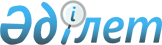 Аудандық мәслихаттың 2011 жылғы 12 желтоқсандағы № 31-3 "2012-2014 жылдарға арналған аудандық бюджет туралы" шешіміне өзгерістер мен толықтырулар енгізу туралыАтырау облысы Жылыой аудандық мәслихатының 2012 жылғы 5 желтоқсандағы № 8-1 шешімі. Атырау облысының Әділет департаментінде 2012 жылғы 11 желтоқсанда № 2652 тіркелді

      Қазақстан Республикасының 2008 жылғы 4 желтоқсандағы БюджетКодексіне, Қазақстан Республикасының 2001 жылғы 23 қаңтардағы "Қазақстан Республикасындағы жергілікті мемлекеттік басқару және өзін-өзі басқару туралы" Заңының 6 бабының 1 тармағының 1) тармақшасына сәйкес және аудан әкімдігі ұсынған 2012-2014 жылдарға арналған аудан бюджетін нақтылау туралы ұсынысын қарап, аудандық мәслихаттың кезектен тыс VІІI сессиясы ШЕШІМ ЕТЕДІ:



      1. Аудандық мәслихаттың 2011 жылғы 12 желтоқсандағы № 31-3 "2012-2014 жылдарға арналған аудандық бюджет туралы" шешіміне (нормативтік құқықтық актілерді мемлекеттік тіркеу тізіліміне 4-2-165 рет санымен тіркелген, 2012 жылғы 9 ақпандағы № 6 "Кең Жылой" газетінде жарияланған) келесі өзгерістер енгізілсін:



      1) 1-тармақта:

      "12 856 338" деген сандар "12 533 717" деген сандармен;

      "12 880 793" деген сандар "12 558 172" деген сандармен ауыстырылсын;



      2. "келесі мазмұндағы 14 тармақпен толықтырылсын":

      "14. 471 067 000 "Ведомствалық бағыныстағы мемлекеттік мекемелердің және ұйымдардың күрделі шығыстары" бағдарламасынан 446 000 теңгеге қабылданған міндеттемелері мен кассалық шығыны 471 004 000 "Жалпы білім беру" бағдарламасына жылжытылсын". 



      3. Көрсетілген шешімге 1, 4 қосымшалар осы шешімнің 1, 2қосымшаларына сәйкес жаңа редакцияда мазмұндалсын.



      4. Осы шешім 2012 жылдың 1 қаңтарынан бастап қолданысқа енгізіледі.      Аудандық мәслихаттың VIII

      сессиясының төрағасы:                      Б. Жайсаңбаев      Аудандық мәслихат хатшысы:                 М. Кенғанов

"2012 жылға нақтыланған бюджет

туралы" аудандық мәслихаттың 

2012 жылғы 5 желтоқсандағы 

№ 8-1 шешіміне 1 қосымша  "2012-2014 жылдарға арналған 

аудандық бюджет туралы"   

аудандық мәслихаттың 2011 жылғы

12 желтоқсандағы № 31-3   

шешіміне 1 қосымша      2012 жылға арналған аудандық бюджет

"2012 жылға нақтыланған бюджет

туралы" аудандық мәслихаттың 

2012 жылғы 5 желтоқсандағы 

№ 8-1 шешіміне 2 қосымша  "2012-2014 жылдарға арналған 

аудандық бюджет туралы"   

аудандық мәслихаттың 2011 жылғы

12 желтоқсандағы № 31-3   

шешіміне 4 қосымша     мың теңгекестенің жалғасы
					© 2012. Қазақстан Республикасы Әділет министрлігінің «Қазақстан Республикасының Заңнама және құқықтық ақпарат институты» ШЖҚ РМК
				СанатыСанатыСанатыСанатыСанатыСанатыСомасы, мың теңгеСыныбыСыныбыСыныбыСыныбыСыныбыСомасы, мың теңгеІшкі сыныбыІшкі сыныбыІшкі сыныбыІшкі сыныбыСомасы, мың теңгеАтауыАтауыАтауыСомасы, мың теңгеI. КірістерI. КірістерI. Кірістер12 533 7171Салықтық түсiмдерСалықтық түсiмдерСалықтық түсiмдер1161381301Табыс салығыТабыс салығыТабыс салығы7991032Жеке табыс салығыЖеке табыс салығыЖеке табыс салығы79910303Әлеуметтік салықӘлеуметтік салықӘлеуметтік салық6363171Әлеуметтік салықӘлеуметтік салықӘлеуметтік салық63631704Меншiкке салынатын салықтарМеншiкке салынатын салықтарМеншiкке салынатын салықтар100971171Мүлікке салынатын салықтарМүлікке салынатын салықтарМүлікке салынатын салықтар98907353Жер салығыЖер салығыЖер салығы367414Көлік құралдарына салынатын салықКөлік құралдарына салынатын салықКөлік құралдарына салынатын салық1686565Біріңғай жер салығыБіріңғай жер салығыБіріңғай жер салығы98505Тауарларға, жұмыстарға және қызметтерге салынатын iшкi салықтарТауарларға, жұмыстарға және қызметтерге салынатын iшкi салықтарТауарларға, жұмыстарға және қызметтерге салынатын iшкi салықтар711512АкциздерАкциздерАкциздер77013Табиғи және басқа да ресурстарды пайдаланғаны үшін түсетін түсімдерТабиғи және басқа да ресурстарды пайдаланғаны үшін түсетін түсімдерТабиғи және басқа да ресурстарды пайдаланғаны үшін түсетін түсімдер481374Кәсіпкерлік және кәсіби қызметті жүргізгені үшін алынатын алымдарКәсіпкерлік және кәсіби қызметті жүргізгені үшін алынатын алымдарКәсіпкерлік және кәсіби қызметті жүргізгені үшін алынатын алымдар129335Құмар ойын бизнеске салықҚұмар ойын бизнеске салықҚұмар ойын бизнеске салық238008Заңдық мәндi iс-әрекеттердi жасағаны және (немесе) оған уәкiлеттiгi бар мемлекеттiк органдар немесе лауазымды адамдар құжаттар бергені үшін алынатын мiндеттi төлемдерЗаңдық мәндi iс-әрекеттердi жасағаны және (немесе) оған уәкiлеттiгi бар мемлекеттiк органдар немесе лауазымды адамдар құжаттар бергені үшін алынатын мiндеттi төлемдерЗаңдық мәндi iс-әрекеттердi жасағаны және (немесе) оған уәкiлеттiгi бар мемлекеттiк органдар немесе лауазымды адамдар құжаттар бергені үшін алынатын мiндеттi төлемдер101251Мемлекеттік бажМемлекеттік бажМемлекеттік баж101252Салықтық емес түсiмдерСалықтық емес түсiмдерСалықтық емес түсiмдер2656701Мемлекеттік меншiктен түсетiн кірістерМемлекеттік меншiктен түсетiн кірістерМемлекеттік меншiктен түсетiн кірістер1289806Басқа да салықтық емес түсiмдер136691366911Басқа да салықтық емес түсiмдер13669136693Негiзгi капиталды сатудан түсетiн түсiмдер247082470803Жердi және материалдық емес активтердi сату247082470811Жердi сату211042110422Материалдық емес активтердi сату360436044Трансферттердің түсiмдері86859786859702Мемлекеттiк басқарудың жоғарғы тұрған органдарынан түсетiн трансферттер86859786859722Облыстық бюджеттен түсетiн трансферттер8685978685975Бюджеттік кредиттерді өтеу323201Бюджеттік кредиттерді өтеу323211Мемлекеттік бюджеттен берілген кредиттерді өтеу3232СанатыСанатыСанатыСанатыСомасы,

мың теңгеСыныбыСыныбыСыныбыСомасы,

мың теңгеІшкі сыныбыІшкі сыныбыСомасы,

мың теңгеАтауыСомасы,

мың теңгеШығыстар12 558 17201Жалпы сипаттағы мемлекеттiк қызметтер228571112Аудан мәслихатының аппараты19448001Аудан мәслихатының қызметін қамтамасыз ету жөніндегі қызметтер14948003Мемлекеттік органдардың күрделі шығыстары4500122Аудан әкiмiнiң аппараты64106001Аудан әкімінің қызметін қамтамасыз ету жөніндегі қызметтер63106003Мемлекеттік органдардың күрделі шығыстары1000123Қаладағы аудан, аудандық маңызы бар қала, кент, ауыл (село), ауылдық (селолық) округ әкiмiнің аппараты109355001Қаладағы аудан, аудандық маңызы бар қаланың, кент, ауыл (село), ауылдық (селолық) округ әкімінің қызметін қамтамасыз ету жөніндегі қызметтер108955022Мемлекеттік органдардың күрделі шығыстары400452Ауданның қаржы бөлiмi20047001Аудандық бюджетті орындау және коммуналдық меншікті саласындағы мемлекеттік саясатты іске асыру жөніндегі қызметтер16906003Салық салу мақсатында мүлiктi бағалауды жүргiзу510004Біржолғы талондарды беру жөніндегі жұмысты және біржолғы талондарды іске асырудан сомаларды жинаудың толықтығын қаматамасыз етуді ұйымдастыру1955010Коммуналдық меншікті жекешелендіруді ұйымдастыру226011Коммуналдық меншікке түскен мүлікті есепке алу, сақтау, бағалау және сату450476Ауданның экономика,бюджеттiк жоспарлау және кәсіпкерлік бөлiмi15615001Экономикалық саясатты, мемлекеттік жоспарлау жүйесін қалыптастыруды, ауданды дамыту және кәсіпкерлікті басқару саласындағы мемлекеттік саясатты іске асыру жөніндегі қызметтер14875003Мемлекеттік органдардың күрделі шығыстары74002Қорғаныс4198122Аудан әкiмiнiң аппараты4198005Жалпыға бiрдей әскери мiндеттi атқару шеңберiндегi iс-шаралар419804Бiлiм беру2462332123Қаладағы аудан, аудандық маңызы бар қала, кент, ауыл (село), ауылдық (селолық) округ әкiмiнің аппараты378053004Мектепке дейінгі тәрбие және оқыту ұйымдарын қолдау207291025Республикалық бюджеттен берілетін нысаналы трансферттер есебінен жалпы үлгідегі, арнайы (түзету), дарынды балалар үшін мамандандырылған, жетім балалар мен ата-аналарының қамқорынсыз қалған балалар үшін балабақшалар, шағын орталықтар, мектеп интернаттары, кәмелеттік жасқа толмағандарды бейімдеу орталықтары тәрбиешілеріне біліктілік санаты үшін қосымша ақының мөлшерін ұлғайту1833041Мектепке дейінгі білім беру ұйымдарында мемлекеттік білім беру тапсырысын іске асыруға168929471Ауданның бiлiм, дене шынықтыру және спорт бөлiмi2023272004Жалпы бiлiм беру1876187005Балалар мен жеткіншектерге қосымша білім беру118164063Республикалық бюджеттен берілетін нысаналы трансферттер есебінен "Назарбаев Зияткерлік мектептері" ДҰ-ның оқу бағдарламалары бойынша біліктілікті арттырудан өткен мұғалімдерге еңбекақыны арттыру1000064Республикалық бюджеттен берілетін нысаналы трансферттер есебінен жалпы үлгідегі, арнайы (түзету), дарынды балалар үшін бала-бақшалар, шағын орталықтар, мектеп интернаттары, кәмелеттік жасқа толмағандарды бейімдеу орталықтары тәрбиешілеріне біліктілік санаты үшін қосымша ақының мөлшерін ұлғайту27921471Ауданның бiлiм, дене шынықтыру және спорт бөлiмi61007009Ауданның мемлекеттік білім беру мекемелер үшін оқулықтар мен оқу-әдiстемелiк кешендерді сатып алу және жеткізу32174010Аудандық (қалалық) ауқымдағы мектеп олимпиадаларын және мектептен тыс іс-шараларды өткiзу856020Республикалық бюджеттен берілетін трансферттер есебінен жетім баланы (жетім балаларды) және ата-аналарының қамқорынсыз қалған баланы (балаларды) күтіп-ұстауға асыраушыларына ай сайынғы ақшалай қаражат төлемдері14960023Республикалық бюджеттен берілетін трансферттер есебінен үйде оқытылатын мүгедек балаларды жабдықпен, бағдарламалық қамтыммен қамтамасыз ету1301706Әлеуметтiк көмек және әлеуметтiк қамсыздандыру181722451Ауданның жұмыспен қамту және әлеуметтiк бағдарламалар бөлiмi155933002Еңбекпен қамту бағдарламасы52815004Ауылдық жерлерде тұратын денсаулық сақтау, білім беру, әлеуметтік қамтамасыз ету, мәдениет және спорт мамандарына отын сатып алуға Қазақстан Республикасының заңнамасына сәйкес әлеуметтік көмек көрсету2585005Мемлекеттiк атаулы әлеуметтiк көмек2619006Тұрғын үй көмегi2240007Жергiлiктi өкiлеттi органдардың шешiмi бойынша мұқтаж азаматтардың жекелеген топтарына әлеуметтiк көмек23174010Үйден тәрбиеленіп оқытылатын мүгедек балаларды материалдық қамтамасыз ету4263014Мұқтаж азаматтарға үйінде әлеуметтiк көмек көрсету2030101618 жасқа дейінгі балаларға мемлекеттік жәрдемақылар29662017Мүгедектерді оңалту жеке бағдарламасына сәйкес, мұқтаж мүгедектерді міндетті гигеналық құралдармен қаматамасыз етуге және ымдалу тілі мамандарының, жеке көмекшілердің қызмет көрсетуі5550023Жұмыспен қамту орталығы12724451Ауданның жұмыспен қамту және әлеуметтiк бағдарламалар бөлiмi25789001Жергілікті деңгейде халық үшін әлеуметтік бағдарламаларды жұмыспен қамтуды қамтамасыз етуді іске асыру саласындағы мемлекеттік саясатты іске асыру жөніндегі қызметтер24418011Жәрдемақыларды және басқа да әлеуметтік төлемдерді есептеу, төлеу мен жеткізу бойынша қызметтерге ақы төлеу1141021Мемлекеттік органдардың күрделі шығыстары30067Ведомстволық бағыныстағы мемлекеттік мекемелерінің және ұйымдарының күрделі шығыстары20007Тұрғын үй-коммуналдық шаруашылық710736458Ауданның тұрғын-үй коммуналдық шаруашылығы, жолаушылар көлiгi және автомобиль жолдары бөлiмi74124004Азаматтардың жекелеген санаттарын тұрғын үймен қамтамасыз ету74124458Ауданның тұрғын-үй коммуналдық шаруашылығы, жолаушылар көлiгi және автомобиль жолдары бөлiмi471146012Сумен жабдықтау және су бөлу жүйесінің қызмет етуі60703026Ауданның коммуналдық меншігіндегі жылужүйелерін қолдануды ұйымдастыру98224029Сумен жабдықтау жүйесін дамыту234519033Инженерлік-коммуникациялық инфрақұрылында дамыту,орналастыру және(немесе) сатып алу78200472Ауданның құрылыс, сәулет және қала құрылысы бөлiмi1340005Коммуналдық шаруашылықты дамыту1340123Қаладағы аудан, аудандық маңызы бар қала, кент, ауыл (село), ауылдық (селолық) округ әкiмiнің аппараты162226008Елдi мекендерде көшелердi жарықтандыру47519009Елдi мекендердiң санитариясын қамтамасыз ету79694011Елдi мекендердi абаттандыру мен көгалдандыру35013458Ауданның тұрғын-үй коммуналдық шаруашылығы, жолаушылар көлiгi және автомобиль жолдары бөлiмi1400015Елдi мекендерде көшелердi жарықтандыру140008Мәдениет, спорт, туризм және ақпараттық кеңiстiк126315455Ауданның мәдениет және тілдерді дамыту бөлiмi55660003Мәдени-демалыс жұмысын қолдау55660471Ауданның білім, дене шынықтыру және спорт бөлімі4081014Аудандық деңгейде спорттық жарыстар өткiзу1081015 Әртүрлi спорт түрлерi бойынша аудан құрама командаларының мүшелерiн дайындау және олардың облыстық спорт жарыстарына қатысуы3000455Ауданның мәдениет және тілдерді дамыту бөлiмi47608006Аудандық (қалалық) кiтапханалардың жұмыс iстеуi47608456Ауданның ішкі саясат бөлімі2000005Телерадиохабарлары арқылы мемлекеттік ақпараттық саясат жүргізу2000455Ауданның мәдениет және тілдерді дамыту бөлiмi8902001Жергілікті деңгейде тілдерді және мәдениетті дамыту саласындағы мемлекеттік саясатты іске асыру жөніндегі қызметтер8782010Мемлекеттік органдардың күрделі шығыстары120456Ауданның ішкі саясат бөлімі8064001Жергілікті деңгейде аппарат, мемлекеттілікті нығайту және азаматтардың әлеуметтік сенімділігін қалыптастыруда мемлекеттік саясатты іске асыру жөніндегі қызметтер806409Отын-энергетика кешенi және жер қойнауын пайдалану8353458Ауданның тұрғын-үй коммуналдық шаруашылығы, жолаушылар көлiгi және автомобиль жолдары бөлiмi8353019Жылу-энергетикалық жүйені дамыту835310Ауыл, су, орман, балық шаруашылығы, ерекше қорғалатын табиғи аумақтар, қоршаған ортаны және жануарлар дүниесiн қорғау, жер қатынастары55997476Ауданның экономика, бюджеттiк жоспарлау және кәсіпкерлік бөлiмi2418099Мамандардың әлеуметтік көмек көрсетуі жөніндегі шараларды іске асыру2418462Ауданның ауыл шаруашылығы бөлiмi8954001Жергілікті деңгейде ауыл шаруашылығы саласындағы мемлекеттік саясатты іске асыру жөніндегі қызметтер8784006Мемлекеттік органдардың күрделі шығыстары170473Ауданның ветеринария бөлiмi14544001Жергілікті деңгейде ветеринария саласындағы мемлекеттік саясатты іске асыру жөніндегі қызметтер8833003Мемлекеттік органдардың күрделі шығыстары980007Қаңғыбас иттер мен мысықтарды аулауды және жоюды ұйымдастыру4731463Ауданның жер қатынастары бөлімі10223001Аудан аумағында жер қатынастарын реттеу саласындағы мемлекеттік саясатты іске асыру жөніндегі қызметтер9833007Мемлекеттік органдардың күрделі шығыстары390473Ауданның ветеринария бөлiмi19858011Эпизоотияға қарсы іс-шаралар жүргізу1985811Өнеркәсiп, сәулет, қала құрылысы және құрылыс қызметi16912472Ауданның құрылыс, сәулет және қала құрылысы бөлiмi16912001Жергілікті деңгейде құрылыс, сәулет және қала құрылысы саласындағы мемлекеттік саясатты іске асыру жөніндегі қызметтер1691213Өзгелер492998123Қаладағы аудан, аудандық маңызы бар қала, кент, ауыл (село), ауылдық (селолық) округ әкiмiнің аппараты)3851040Республикалық бюджеттен нысаналы трансферттер ретінде "Өңірлерді дамыту" бағдарламасы шеңберінде өңірлердің зкономикалық дамуына жәрдемдесу жөніндегі шараларды іске асыруда ауылдық (селолық) округтарды жайластыру мәселелерін шешу үшін іс-шараларды іске асыру3851452Ауданның қаржы бөлiмi6042012Ауданның жергілікті атқарушы органының резерві6042458Ауданның тұрғын-үй коммуналдық шаруашылығы, жолаушылар көлiгi және автомобиль жолдары бөлiмi164311001Жергілікті деңгейде тұрғын үй-коммуналдық шаруашылығы, жолаушылар көлігі және автомобиль жолдары саласындағы мемлекеттік саясатты іске асыру жөніндегі қызметтер10366013Мемлекеттік органдардың күрделі шығыстары396044Моноқалаларды абаттандыру мәселелерін шешуге іс-шаралар өткізу153549471Ауданның білім, дене шынықтыру және спорт бөлімі318794001Білім, дене шынықтыру және спорт бөлімі қызметін қамтамасыз ету21514042Моноқалаларды абаттандыру мәселелерін шешуге іс-шаралар өткізу81239067Ведомстволық бағыныстағы мемлекеттік мекемелерінің және ұйымдарының күрделі шығыстары21604115Трансферттер8270006452Ауданның қаржы бөлiмi8270006006Нысаналы пайдаланылмаған трансферттерді қайтару10212007Бюджеттiк алулар825979416Қарыздарды өтеу32452Ауданның қаржы бөлiмi32008Жергілікті атқарушы органның жоғарғы тұрған бюджет алдындағы борышын өтеу32СанатыСанатыСанатыСанатыСомасы, мың теңгеСыныбыСыныбыСыныбыСомасы, мың теңгеІшкi сыныбыІшкi сыныбыСомасы, мың теңгеАтауыСомасы, мың теңгеV. Бюджет тапшылығы (профициті)-24 455VI. Бюджет тапшылығын қаржыландыру (профицитін пайдалану)24 4558Бюджет қаражаттарының пайдаланатын қалдықтары24 45501Бюджет қаражаты қалдықтары24 4551Бюджет қаражатының бос қалдықтары24 455Бағдарламалардың кодыБағдарламалардың кодыМемлекеттік органдардың атауыМемлекеттік органдардың атауыМемлекеттік органдардың атауыМемлекеттік органдардың атауыБюджеттік бағдарламалардың атауыҚұлсары қаласыҚосшағылЖаңа-ҚаратонАқкиізтоғай123001Қаланың, ауылдың (селоның), селолық округтің әкімі аппаратының қызметін қамтамасыз ету28669119001686213514123022Мемлекеттік органдардың күрделі шығыстары01001000123004Мектепкі дейінгі тәрбие ұйымдарын қолдау207291000123025Республикалық бюджеттен берілетін нысаналы трансферттер есебінен жалпы үлгідегі, арнайы (түзету), дарынды балалар үшін мамандандырылған, жетім балалар мен ата-аналарының қамқорынсыз қалған балалар үшін балабақшалар, шағын орталықтар, мектеп интернаттары, кәмелеттік жасқа толмағандарды бейімдеу орталықтары тәрбиешілеріне біліктілік санаты үшін қосымша ақының мөлшерін ұлғайту1833000123008Елді мекендердің көшелерін жарықтандыру39034046351350123009Елді мекендердің санитариясын қамтамасыз ету 58040386047473394123011Елді мекендерді абаттандыру және көгалдандыру345701492340123040Республикалық бюджеттен нысаналы трансферттер ретінде "Өңірлерді дамыту" бағдарламасы шеңберінде өңірлердің зкономикалық дамуына жәрдемдесу жөніндегі шараларды іске асыруда ауылдық (селолық) округтарды жайластыру мәселелерін шешу үшін іс-шараларды іске асыру0128400123041Мектепке дейінгі білім беру ұйымдарында мемлекеттік білім беру тапсырысын іске асыруға168929Барлығы538366172932657818258Бағдарламалардың кодыБағдарламалардың кодыМемлекеттік органдардың атауыМемлекеттік органдардың атауыМемлекеттік органдардың атауыМемлекеттік органдардың атауыБюджеттік бағдарламалардың атауыҚара-арнаЖемМайкөмгенБарлығы123001Қаланың, ауылдың (селоның), селолық округтің әкімі аппаратының қызметін қамтамасыз ету132251305111734108955123022Мемлекеттік органдардың күрделі шығыстары0100100400123004Мектепкі дейінгі тәрбие ұйымдарын қолдау000207291123025Республикалық бюджеттен берілетін нысаналы трансферттер есебінен жалпы үлгідегі, арнайы (түзету), дарынды балалар үшін мамандандырылған, жетім балалар мен ата-аналарының қамқорынсыз қалған балалар үшін балабақшалар, шағын орталықтар, мектеп интернаттары, кәмелеттік жасқа толмағандарды бейімдеу орталықтары тәрбиешілеріне біліктілік санаты үшін қосымша ақының мөлшерін ұлғайту0001833123008Елді мекендердің көшелерін жарықтандыру1600900047519123009Елді мекендердің санитариясын қамтамасыз ету35013316283679694123011Елді мекендерді абаттандыру және көгалдандыру006035013123040Республикалық бюджеттен нысаналы трансферттер ретінде "Өңірлерді дамыту" бағдарламасы шеңберінде өңірлердің зкономикалық дамуына жәрдемдесу жөніндегі шараларды іске асыруда ауылдық (селолық) округтарды жайластыру мәселелерін шешу үшін іс-шараларды іске асыру1284128303851123041Мектепке дейінгі білім беру ұйымдарында мемлекеттік білім беру тапсырысын іске асыруға168929Барлығы196101865014730653485